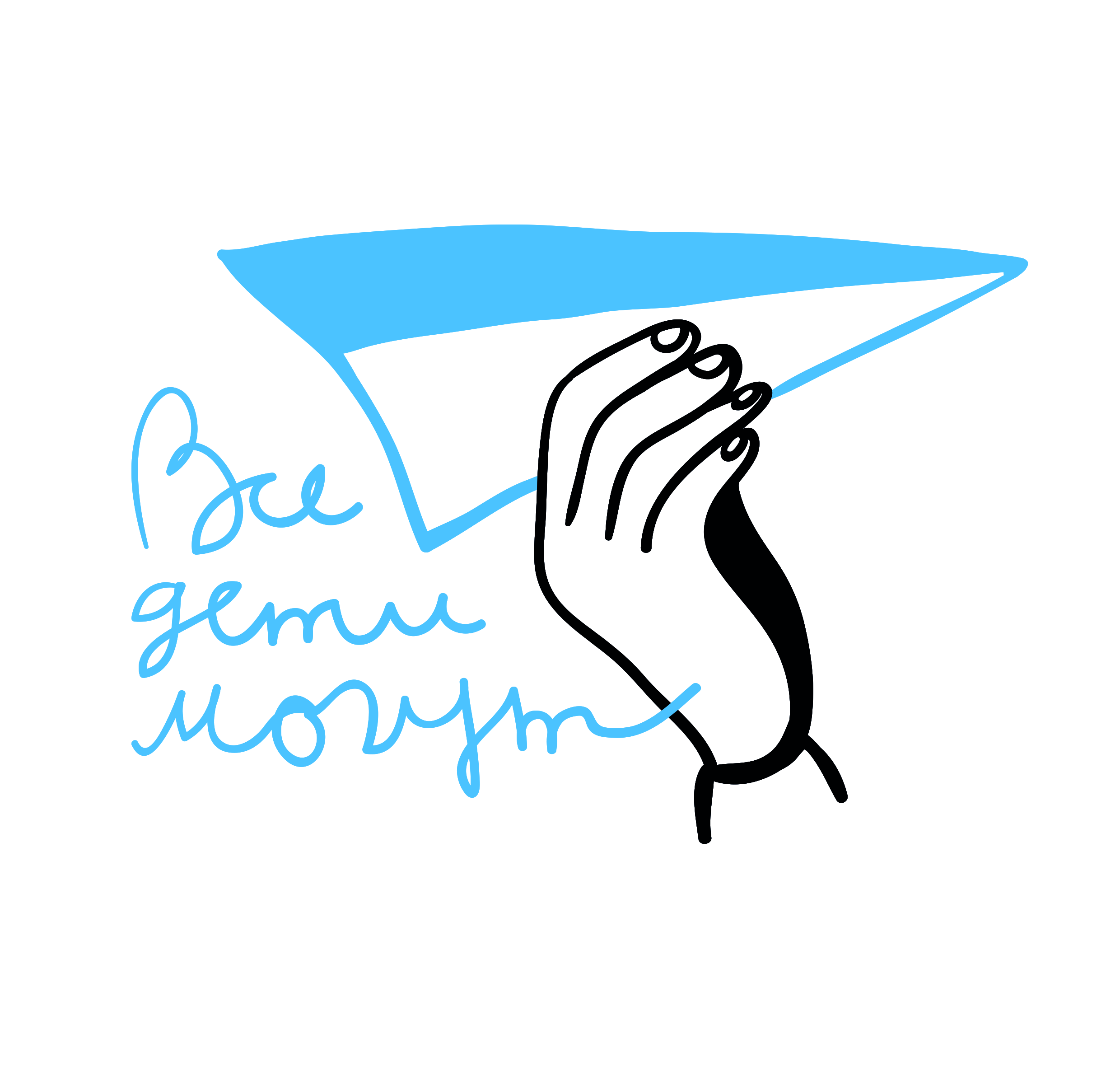 Автономная некоммерческая организация «Все дети могут»353902 г. Новороссийск, ул. Карьерная, д.21ИНН 7714060199/ КПП 231543001/ ОГРН 1027700568224www.vsedetimogut.ru8 963 3797603______________________________________________________________________________Дорогие друзья,Мы рады опубликовать наш отчет о поступлениях благотворительных пожертвований за февраль 2019 года.За февраль 2019 года на расчетный счет организации поступило 114 211 рублей.Спасибо вам большое!Нашими основными источниками пожертвований за прошедший период стали:средства от регулярных пожертвований клуба 1000 ДРУЗЕЙ;разовые пожертвования физических лиц через сайт www.vsedetimogut.ru корпоративные пожертвования;Пожертвование по договору № 39БПУЦ/18 от 20 сентября 2018 г. в рамках благотворительной программы "Нужна Помощь".Расшифровка собранных средств по благотворителям.Огромная благодарность всем, кто помогает нам поддерживать семьи, воспитывающие детей с тяжелыми и множественными нарушениями развития!С уважением,директор Ягодина Мария89633797603 / lepidoptera_ya@mail.ruДата поступленияБлаготворительСумма (без учета комиссии платежной системы)28.02.2019 17:00OXANA ABRAMOVA336,35RUB28.02.2019 14:45ELENA ZAYSANOVA336,35RUB28.02.2019 13:45LILIA RAKHMATULLINA336,35RUB28.02.2019 13:15YULIYA LISOVSKAYA336,35RUB28.02.2019 11:10MOMENTUM R336,35RUB27.02.2019 10:22ALINA MILENNAYA961RUB27.02.2019 9:50NINA ORLOVA961RUB27.02.2019 0:23336,35RUB26.02.2019 17:10ELENA SHARIPOVA336,35RUB25.02.2019OOO ZVEZDNIY50000RUB24.02.2019 19:45ANNA AVAKUMOVAQ480,5RUB23.02.2019 23:05AK336,35RUB23.02.2019 21:55DENIS PASHCHENKO336,35RUB23.02.2019 18:40ANDREY SAFONOV336,35RUB23.02.2019 17:10SVETLANA ZHULYANOVA336,35RUB22.02.2019 21:30A KHIBUKHINA480,5RUB22.02.2019BF NUGNA POMOSH28211RUB22.02.2019 15:50ANNA POMOGAEVA336,35RUB22.02.2019 0:35ANNA NATALCHUK336,35RUB21.02.2019 23:55DARYA KUZMENKO336,35RUB21.02.2019 18:45EVGENY PERTSEV336,35RUB21.02.2019 18:40NATALYA KUZNETSOVA336,35RUB21.02.2019 15:30A. ZAPOROZHETS336,35RUB21.02.2019 14:36336,35RUB20.02.2019 12:33IRINA BORODULINA336,35RUB19.02.2019 21:25EKATERINA KUROKHTINA336,35RUB19.02.2019 14:45ALEXEY FOMIN336,35RUB19.02.2019 13:55NATALYA KRAGEL336,35RUB19.02.2019 12:25ALLA MOSKVICHEVA336,35RUB19.02.2019 9:35ANASTASIA TARSAKOVA336,35RUB18.02.2019 23:43ANNA KUBRAKOVA961RUB18.02.2019 18:15A ZHIKHAREVA336,35RUB18.02.2019 17:40NATALIA RAZUMOVA1441,5RUB18.02.2019 10:10NIKOLAIY VISHNEVSKY336,35RUB18.02.2019 6:45OLGA GELEVAN336,35RUB17.02.2019 23:25144,15RUB17.02.2019 22:50DARYA NEFEDOVA336,35RUB17.02.2019 20:40EVGENIA KLYUEVA192,2RUB17.02.2019 20:30MARINA SYROVATKO336,35RUB17.02.2019 15:40ALINA STRIZHAK336,35RUB17.02.2019 14:05ALEKSANDRA MELNIKOVA480,5RUB17.02.2019 11:11ALEXANDR BIDA480,5RUB16.02.2019 18:30ERESKO EKATERINA480,5RUB16.02.2019 13:35YULIYA VERKHOVTSEVA336,35RUB14.02.2019 22:35SVETLANA ERMOLENKO336,35RUB14.02.2019 14:15ANNA KOVALENKO961RUB13.02.2019 21:20DARYA YAKOVLEVA336,35RUB13.02.2019 17:50RAISA MELNIK336,35RUB13.02.2019 17:50IRINA TARANETS336,35RUB13.02.2019 13:00IRINA TEREZ336,35RUB13.02.2019 11:20ALEXANDRA TULY336,35RUB12.02.2019 20:40GALINA PEDAY480,5RUB12.02.2019 19:40NIKITA DUDARENKO336,35RUB12.02.2019 18:11ELENA KAZAKOVA336,35RUB12.02.2019 17:50E. GERBERSGAGEN480,5RUB12.02.2019 9:40YULIA KIRILENKO672,7RUB10.02.2019 17:35ANASTASIIA KOLOSOVA336,35RUB10.02.2019 16:55OLESYA BALABANOVA336,35RUB09.02.2019 18:13ANNA POPOVA288,3RUB09.02.2019 17:05ANATOLY SNARKOV480,5RUB09.02.2019 14:49GALINA SAFIULLINA961RUB09.02.2019 9:25VALERIA KATAEVA336,35RUB08.02.2019 11:20ARTEMMALISHEVSKII336,35RUB08.02.2019 10:55ALEKSANDR BAGNO336,35RUB08.02.2019 10:35ALEKSANDR KITAEV336,35RUB08.02.2019 10:15ALEKSANDRA BALASHOVA96,1RUB08.02.2019 7:00TATYANA GORDEEVA961RUB08.02.2019 0:05VIKTORIA FILKINA336,35RUB07.02.2019 17:13MARIA AKULOVA336,35RUB07.02.2019 14:55ALESYA KLEVTSOVA192,2RUB06.02.2019 22:30ANASTASIA TARSAKOVA336,35RUB06.02.2019GENNADIY MYASNIKOV972RUB06.02.2019 19:25VLADISLAV YONA336,35RUB06.02.2019 17:40KARSAEVA OLGA336,35RUB06.02.2019 12:30KONOGRAY OLGA336,35RUB05.02.2019 23:45E MATVEICHEVA480,5RUB05.02.2019 11:56OKSANA ZELENSKAYA96,1RUB04.02.2019 18:25INNA LOMTEVA336,35RUB04.02.2019 17:25NADEZHDA ZHOLOBKO336,35RUB04.02.2019 16:48KOVALENKO ANNA1922RUB04.02.2019 10:30OLESYA TITKOVA96,1RUB03.02.2019 23:30NATALYA NIKOLAEVA336,35RUB03.02.2019 23:00OLGA FIRSOVA336,35RUB03.02.2019 11:00GALIK EKATERINA336,35RUB03.02.2019 10:05PAVEL KOZLOV480,5RUB01.02.2019 23:30NATALYA SOKOLKINA480,5RUB